This protocol does not include guidance related to the management of early pregnancy failure or ectopic pregnancy. Clients with these diagnoses should be referred to an Obstetrics/Gynecology (OB/Gyn) care setting for further management.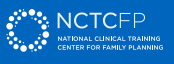 IntroductionName of setting______________________________________ offers the following services:NOTE: If your site does not offer these services, list where clients should be referred internally or in the community.Early Pregnancy Pain and BleedingHealthcare visits for first trimester pregnancy-related symptoms are common. Evaluation and management are guided by the same principles as any other healthcare encounter:Assess and address the client’s goalsRecognize acutely dangerous pathologiesOffer symptomatic improvement for benign presentationsProvide anticipatory guidancePlease note this protocol template is intended for evaluation in the first trimester only. The first trimester is defined as less than 12 weeks and 6 days gestation from the start of the last menstrual period. The term “early pregnancy” throughout the protocol refers to the first trimester. For clients seeking care for these issues  beyond 12 weeks and 6 days, they should be referred to their prenatal provider or an emergency department.Significance of Pain and Bleeding in Early PregnancyPelvic and/or abdominal pain and vaginal bleeding are common in early pregnancy. The most frequent causes are benign and do not require intervention, though some clients may request treatment for symptomatic improvement. Clinicians should look for any rare pathologies that can be acutely dangerous and may require emergency department care.  HistoryDemographicsRelevant Past Medical HistoryAssessment of Gestational Age (GA)Relevant History of Present Illness*Pregnancy goals are important for patient counseling.  Given some state restrictions surrounding abortion care, reassurance about patient safety and discretionary documentation in the medical record should be considered.**Any patient calling with severe pain unresolved with acetaminophen or vaginal bleeding saturating 2 or more pads per hour for 1-2 hours should be referred directly to the emergency department.Physical ExamVital signs (BMI, pulse, blood pressure, temperature)Abdominal exam (tenderness, rebound, guarding, assessment of fundal height if GA unknownSpeculum exam – indicated in assessment of vaginal bleeding (quantification of blood in vaginal vault, inspect for vaginal trauma, cervical ectropion or cervical polyp with friability, mucopurulent cervicitis)Bimanual exam (adnexal or uterine tenderness, cervical exam typically not indicated)Rectal exam if hemorrhoids or GI bleeding suspectedNOTE: Any patient presenting with hypotension, tachycardia, severe pain, brisk vaginal bleeding, or fever associated with any of the aforementioned findings should be referred to the emergency department.LaboratoryHuman Chorionic Gonadotropin (hCG) ValuesA single quantitative hCG value is not diagnostic.  A trend of hCG values drawn every 48 hours is necessary to make diagnostic conclusions. Time frames shorter or longer than 48 hours may provide additional data points but may not yield definitive diagnosis. A normal rate of hCG rise indicates a normal, intrauterine pregnancy.  An abnormal rate of rise indicates an abnormal pregnancy, which can either be intrauterine or ectopic.Calculating a Rate of Rise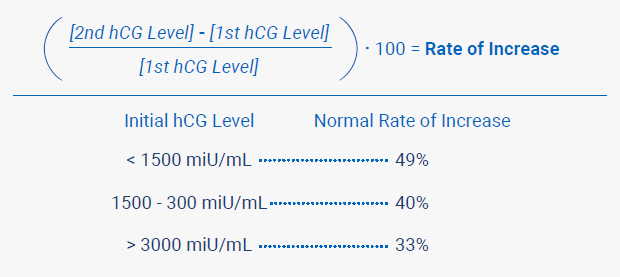 After a pregnancy loss (either spontaneous or induced), an absolute threshold for expected hCG drop is not known. A drop of >50% within the first 3-7 days is highly suggestive of a completed pregnancy loss.A pregnancy is typically visualizable on transvaginal ultrasound when hCG levels reach 1500 – 3500 mIU/mL. (Range is dependent on sonographer skill and ultrasound machine capability). 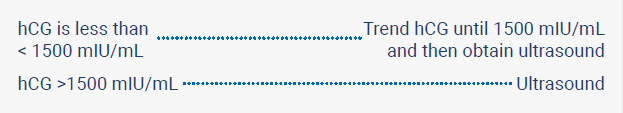 When serum quantitative hCG assessments are not readily available, urine pregnancy tests can be utilized to guide evaluation. A positive low-sensitivity pregnancy test (LSPT) signifies a transvaginal ultrasound will likely identify the pregnancy location.hCG Threshold for Positive Result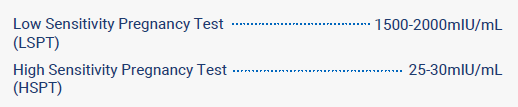 NOTE: Rh testing and RhoGAM administration is no longer recommended for vaginal bleeding or early pregnancy expulsion in pregnancies less than 12 weeks gestation.Ultrasound and Doppler AssessmentsIn normal pregnancy development, the following timelines  demonstrate what is typically visualizable on transvaginal ultrasoundFindings Diagnostic of Pregnancy FailureCrown-rump length of ≥ 7mm and no heartbeatMean sac diameter of ≥ 25 mm and no embryoAbsence of embryo with heartbeat ≥ 2 weeks after a scan that showed a gestational sac without a yolk sacAbsence of embryo with heartbeat ≥ 11 days after a scan that showed a gestational sac with a yolk sacUltrasound findings, together with menstrual/conception history and clinical presentation, should be used to aid in a diagnosis of early pregnancy failure.Doppler assessment can be utilized in lieu of an ultrasound to detect cardiac activity in clients >10 weeks gestational age (GA).  BMI or body habitus and uterine position, however, can limit this assessment, and inability to hear cardiac activity with doppler should prompt ultrasound evaluation.Assessment/DiagnosisNonemergent/Benign Causes of Pain or Bleeding in Early Pregnancy (Most Common)Vaginal or cervical causes (micro-fissures from intercourse, cervical ectropion, cervical polyp, sexually transmitted infection(s))Bladder or bowel causes (urinary tract infection, constipation, or hemorrhoids)Round ligament pain or musculoskeletal painSubchorionic hematoma, disruption of decidual vessels, early pregnancy loss (miscarriage)Emergent/Dangerous Causes of Pain or Bleeding in Early Pregnancy (Less Common)Incompletely evacuated early pregnancy loss with hemorrhage or infectionEctopic pregnancy (can be unruptured or ruptured)Other intraperitoneal etiologies (appendicitis, cholecystitis, pancreatitis, perforated ulcers, ovarian torsion)NOTE: Suspicion of any of these emergent/dangerous causes should warrant referral to OB/Gyn care or emergency department.Plan of CareVaginal/cervical causes of bleeding are typically self-limiting. No intervention is indicated.  These do not typically increase risk of early pregnancy loss.Bladder causes: Antibiotics for suspected UTI.  Avoid nitrofurantoin and trimethoprim-sulfamethoxazole for first line antibiotic treatment of a UTI given unclear associations with congenital anomalies in the first trimester. First line options include amoxicillin-clavulanate and cephalexin. Other safe options include fosfomycin and cefpodoxime. Bowel causes: Stool softeners/laxatives (docusate (brand name Colace®), senna (brand name Senokot®), or polyethylene glycol (brand name Miralax®) for constipation)Round ligament pain or other musculoskeletal pain: oral acetaminophen, oral cyclobenzaprine, or lidocaine patches can be used for symptomatic improvement. Educate client that round ligament pain is associated with uterine growth. Non-pharmacologic symptom relief/client education includes instructions for changing positions slowly, which helps to gently stretch ligaments; flexing the hips before coughing, sneezing, or laughing to cut down on ligament strain; avoiding prolonged sitting, standing, or inactivity; and avoiding rapid or repeated movements.Any patient with a pregnancy of unknown location should have an urgent ultrasound evaluation. High sensitivity pregnancy tests (HSPT) and low sensitivity pregnancy tests (LSPT) can help determine timing of ultrasound. Any patient with pain or bleeding without confirmed intrauterine pregnancy should have quantitative hCG values trended and followed closely until a diagnosis can be made.Clients with abnormal hCG value trends who are clinically stable should be referred to OB/Gyn care for management. Any clinical instability should be referred directly to the emergency department.Completed early pregnancy loss: clients with confirmed passage of an early pregnancy should be offered confidential, client-centered counseling related to their reproductive goals (achieving healthy pregnancy or preventing pregnancy), as desired.Suspicion of any of the emergent/dangerous etiologies warrant immediate referral to OB/Gyn care or to the emergency department.AgeGender IdentityPregnancy history (gravidity, parity, prior delivery routes, history of hemorrhage, history of prior ectopic)Recent sexual historyChronic medical conditions (history of bleeding disorder, current anticoagulation)Prior abdominal or pelvic surgeriesMenstrual history (cycle interval)Current medications and allergiesHistory of contraception (IUD currently in place, history of sterilization procedure)History of pelvic inflammatory disease or tubo-ovarian abscessLast menstrual period (1st day of flow, not spotting)First positive pregnancy testEstimated date of conceptionPrior ultrasounds during this pregnancy (estimated due date or gestational age at time of ultrasound)Physical exam: fundal height (usually palpable halfway to umbilicus at ~16 weeks, and at umbilicus at ~20 weeks)Pain location (upper abdominal vs. lower/pelvic)Pain severity (mild, moderate, severe)Pain improvement with medication (e.g., acetaminophen)Bleeding source (rectal vs vaginal vs urinary)Pregnancy Goals*Bleeding quantification (how many pads/tampons per hour have been saturated, for what duration of time, clot size)**Other associated symptoms (anorexia, nausea/vomiting, constipation, diarrhea, dysuria, fever)5 WeeksGestational Sac6 WeeksGestational Sac + Yolk Sac7 WeeksGestational Sac + Yolk Sac + Fetal Pole with Cardiac Activity